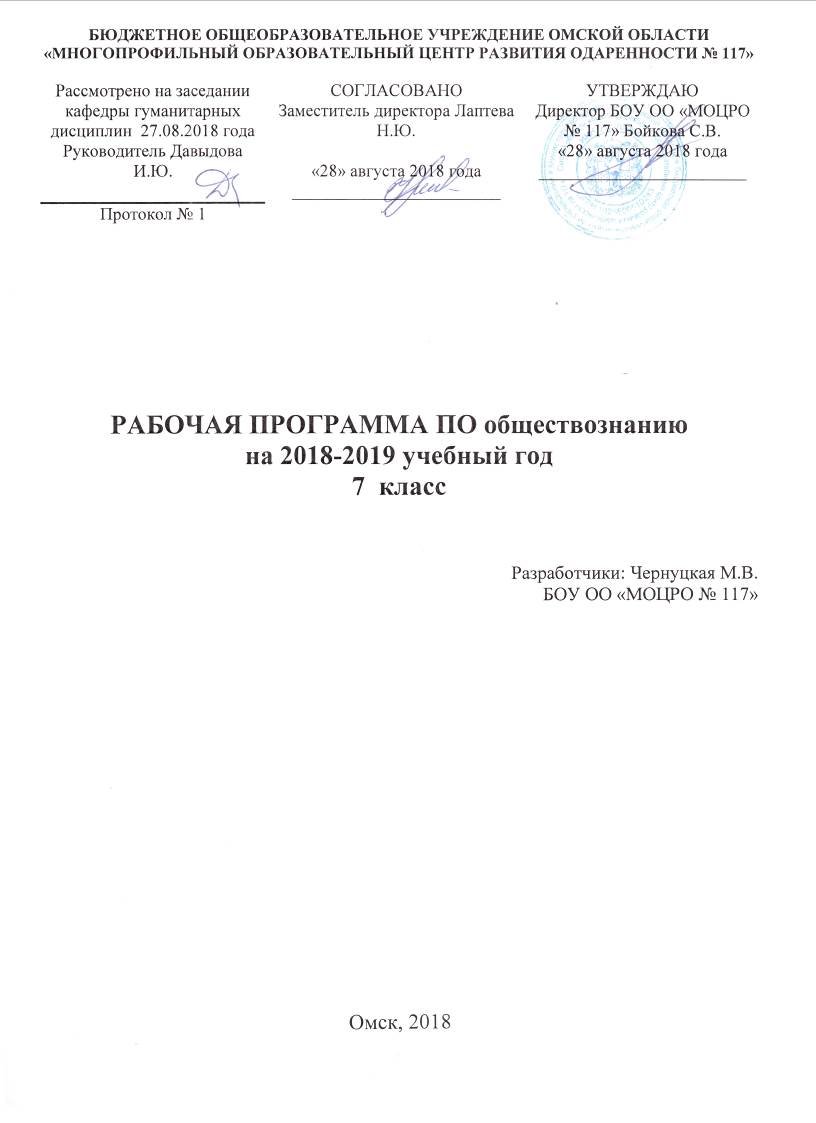 Пояснительная запискаРабочая программа по обществознанию для 7 класса составлена на основе ФГОС ООО, Примерных программ основного общего образования и авторской рабочей программы (Рабочие программы к предметной линии учебников под редакцией Л.Н. Боголюбова. 5-9 классы: пособие для учителей общеобразовательных учреждений/ Л.Н. Боголюбов, Н.И. Городецкая, Л.Ф. Иванова и др.-М.: Просвещение, 2017)Общие цели основного общего образования с учётом специфики учебного предмета «Обществознание»развитие личности в ответственный период социального взросления человека (10—15 лет), её познавательных интересов, критического мышления в процессе восприятия социальной (в том числе экономической и правовой) информации и определения собственной позиции; нравственной и правовой культуры, экономического образа мышления, способности к самоопределению и самореализации;воспитание общероссийской идентичности, гражданской ответственности, уважения, к социальным нормам; приверженности гуманистическим и демократическим ценностям, закреплённым в Конституции Российской Федерации;освоение на уровне функциональной грамотности системы знаний, необходимых для социальной адаптации: об обществе; основных социальных ролях; о позитивно оцениваемых обществом качествах личности, позволяющих успешно взаимодействовать в социальной среде; сферах человеческой деятельности; способах регулирования общественных отношений; механизмах реализации и защиты прав человека и гражданина;формирование опыта применения полученных знаний для решения типичных задач в области социальных отношений; экономической и гражданско-общественной деятельности; межличностных отношений; отношений между людьми различных национальностей и вероисповеданий; самостоятельной познавательной деятельности; правоотношений; семейно-бытовых отношений.Рабочая программа направлена на решение следующих задач:-содействовать самоопределению личности, созданию условий для её реализации;-формировать человека-гражданина, интегрированного в современную действительность и нацеленного на её совершенствование, ориентированного на развитие гражданского общества и утверждение правового государства;-воспитывать гражданственности и любви к Родине;-создавать у обучающихся целостных представлений о жизни общества и человека в нём, адекватных современному уровню научных знаний;-вырабатывать основ нравственной, правовой, политической, экологической культуры;-содействовать взаимопониманию и сотрудничеству между людьми, народами, различными расовыми, национальными, этническими и социальными группами;-помогать в реализации права учащихся на свободный выбор взглядов и убеждений;-ориентировать учащихся на гуманистические и демократические ценности.Общая характеристика учебного предмета «Обществознание»В 7 классе школьники проходят важный рубеж своего социального взросления: им исполняется 14 лет, они получают паспорт гражданина Российской Федерации, расширяются их права в экономических отношениях, наступает уголовная ответственность за некоторые виды преступлений. Соответственно предмет «Обществознание» даёт им две необходимые на этом рубеже социализации темы. Первая из них - «Регулирование поведения людей в обществе» - представляет собой цикл уроков, рассчитанных на формирование первоначальных и в определённой мере упорядоченных знаний о роли социальных норм в жизни человека и общества. Материал темы включает сюжеты, раскрывающие вопросы о необходимости соблюдения закона, о правах человека и, отдельно, о правах ребёнка. Специальный урок посвящён необходимости подготовки учащегося к выполнению воинского долга. Вторая тема - «Человек в экономических отношениях» - даёт представление о таких проявлениях экономической жизни общества, как производство, обмен, потребление. Особое внимание уделено рассмотрению основы экономики - производству, в процессе которого реализуется её важнейшая роль в обществе - создание материальных благ для удовлетворения потребностей людей. При изучении экономических явлений акцент делается на раскрытии способов рационального поведения основных участников экономики - потребителей и производителей. Кроме того, программа предполагает раскрытие основной проблематики нравственных и правовых отношений человека и природы (тема «Человек и природа»).Изучение содержания курса по обществознанию в 7 классе должно осуществляться во взаимосвязи с содержанием программ дополнительного образования, деятельностью детских общественных организаций, реальной жизнью школьного коллектива. Одной из задач этой работы выступает создание иммунитета и формирование нетерпимости к правонарушениям, наркомании.Достижение поставленных целей, успешное овладение учебным содержанием данного предмета предполагают использование разнообразных средств и методов обучения. Развитию у учащихся 7-х классов готовности к правомерному и нравственно одобряемому поведению поможет реконструкция и анализ с позиций норм морали и права типичных социальных ситуаций.Особого внимания требует использование в учебном процессе компьютерных технологий.Программа по обществознанию для основной школы призвана помочь выпускникам основной школы осуществить осознанный выбор путей продолжения образования, а также будущей профессиональной деятельностиОписание места учебного предмета в учебном плане школыРабочая программа рассчитана на 34 учебных часа и отражает базовый уровень подготовки учащихся по разделам программы. Она конкретизирует содержание тем образовательного стандарта и даёт распределение учебных часов по разделам курса.4.Личностные, метапредметные и предметные результаты освоения учебного предмета «Обществознание»Личностными результатами выпускников основной школы, формируемыми при изучении содержания курса по обществознанию, являются:
• мотивированность и направленность на активное и созидательное участие в будущем в общественной и государственной жизни;
• заинтересованность не только в личном успехе, но и в развитии различных сторон жизни общества, в благополучии и процветании своей страны;
• ценностные ориентиры, основанные на идеях патриотизма, любви и уважения к Отечеству; на отношении к человеку, его правам и свободам как высшей ценности; на стремлении к укреплению исторически сложившегося государственного единства; на признании равноправия народов, единства разнообразных культур; на убежденности в важности для общества семьи и семейных традиций; на осознании необходимости поддержания гражданского мира и согласия и своей ответственности за судьбу страны перед нынешними и грядущими поколениями;Метапредметные результаты изучения обществознания выпускниками основной школы проявляются в:
• умении сознательно организовывать свою познавательную деятельность (от постановки цели до получения и оценки результата);
• умении объяснять явления и процессы социальной действительности с научных, социально-философских позиций; рассматривать их комплексно в контексте сложившихся реалий и возможных перспектив;• способности анализировать реальные социальные ситуации, выбирать адекватные способы деятельности и модели поведения в рамках реализуемых основных социальных ролей (производитель, потребитель и др.);• овладении различными видами публичных выступлений (высказывания, монолог, дискуссия) и следовании этическим нормам и правилам ведения диалога;• умении выполнять познавательные и практические задания, в том числе с использованием проектной деятельности на уроках и в доступной социальной практике, на:1) использование элементов причинно-следственного анализа;2) исследование несложных реальных связей и зависимостей;3) определение сущностных характеристик изучаемого объекта; выбор верных критериев для сравнения, сопоставления, оценки объектов;4) поиск и извлечение нужной информации по заданной теме в адаптированных источниках различного типа;5) перевод информации из одной знаковой системы в другую (из текста в таблицу, из аудиовизуального ряда в текст и др.), выбор знаковых систем адекватно познавательной и коммуникативной ситуации;6) объяснение изученных положений на конкретных примерах;7) оценку своих учебных достижений, поведения, черт своей личности с учетом мнения других людей, в том числе для корректировки собственного поведения в окружающей среде; выполнение в повседневной жизни этических и правовых норм, экологических требований;8) определение собственного отношения к явлениям современной жизни, формулирование своей точки зрения.Предметными результатами освоения выпускниками основной школы содержания программы по обществознанию являются в сфере:
познавательной
• относительно целостное представление об обществе и о человеке, о сферах и областях общественной  жизни, механизмах и регуляторах деятельности людей;
• знание ряда ключевых понятий базовых для школьного обществознания наук: социологии, экономической теории, политологии, культурологии, правоведения, этики, социальной психологии и философии; умение объяснять с их позиций явления социальной действительности;
• знания, умения и ценностные установки, необходимые для сознательного выполнения старшими подростками основных социальных ролей в пределах своей дееспособности;• умения находить нужную социальную информацию в различных источниках; адекватно ее воспринимать, применяя основные обществоведческие термины и понятия; преобразовывать в соответствии с решаемой задачей (анализировать, обобщать, систематизировать, конкретизировать имеющиеся данные, соотносить их с собственными знаниями); давать оценку взглядам, подходам, событиям, процессам с позиций одобряемых в современном российском обществе социальных ценностей;ценностно-мотивационной
• понимание побудительной роли мотивов в деятельности человека, места ценностей в мотивационной структуре личности, их значения в жизни человека и развитии общества;• знание основных нравственных и правовых понятий, норм и правил, понимание их роли как решающих регуляторов общественной жизни, умение применять эти нормы и правила к анализу и оценке реальных социальных ситуаций, установка на необходимость руководствоваться этими нормами и правилами в собственной повседневной жизни;• приверженность гуманистическим и демократическим ценностям, патриотизму и гражданственности;
трудовой• знание особенностей труда как одного из основных видов деятельности человека; основных требований трудовой этики в современном обществе; правовых норм, регулирующих трудовую деятельность несовершеннолетних;• понимание значения трудовой деятельности для личности и для общества;Эстетической• знание определяющих признаков коммуникативной деятельности в сравнении с другими видами деятельности;• знание новых возможностей для коммуникации в современном обществе, умение использовать современные средства связи и коммуникации для поиска и обработки необходимой социальной информации;• понимание языка массовой социально-политической коммуникации, позволяющее осознанно воспринимать соответствующую информацию; умение различать факты, аргументы, оценочные суждения;• понимание значения коммуникации в межличностном общении;• умение взаимодействовать в ходе выполнения групповой работы, вести диалог, участвовать в дискуссии, аргументировать собственную точку зрения;• знакомство с отдельными приемами и техниками преодоления конфликтов.Планируется, что в результате изучения обществознания учащиеся должны овладеть следующими знаниями и умениями.Выпускник научится:называть различные виды правил; приводить примеры индивидуальных и групповых привычек;определять, как права человека связаны с его потребностями; какие группы прав существуют;определять, каковы способы для установления порядка в обществе; в чем смысл справедливости; почему свобода не может быть безграничной;определять отличия военной службы по призыву от военной службы по контракту, основные обязанности военнослужащих;определять, что такое дисциплина, какая она бывает, каковы последствия нарушения дисциплины;определять, кого называют законопослушным человеком, в чем коварство мелкого хулиганства;какие органы называются правоохранительными; какие задачи стоят перед судом; какие службы и подразделения существуют в МВД;определять, как экономика служит людям; как взаимосвязаны основные участники экономики;что общего и в чем различие экономических интересов производителей и потребителей;определять, какова роль разделения труда в развитии производства;определять, почему люди занимаются бизнесом, различные виды бизнеса и их взаимосвязь;чем определяется размер заработной платы, должна ли зарплата находиться в зависимости от образования работника;определять, какова роль разделения труда в развитии производства;определять, как изменились деньги в истории;определять, что такое ресурсы семьи, каковы важнейшие из них; 
из чего складываются доходы семьи;характеризовать влияние человека на природу;определять, что такое экологическая угроза;определять, какие законы стоят на страже охраны природы.Выпускник получит возможность научиться:анализировать схемы и таблицы; высказывать собственное мнение, суждения;работать с текстом учебника;формулировать познавательные цели;ориентироваться на понимание причин успеха в учебе;осуществлять поиск нужной информации, выделять главное.5. Содержание программы учебного предмета «Обществознание» для 7 классаВводный урок– 1 часЧто мы уже знаем и умеем. Чем мы будем заниматься в новом учебном году. Как добиваться успехов в работе в классе и дома.Глава 1. Регулирование поведения людей в обществе. (11 ч). Социальные нормы и правила общественной жизни. Общественные нравы, традиции и обычаи. Правила этикета и хорошие манеры. Права и свободы человека и гражданина в России, их гарантии. Конституционные обязанности гражданина. Механизмы реализации и защиты прав и свобод человека и гражданина. Права ребёнка и их защита. Защита прав и интересов детей, оставшихся без попечения родителей. Особенности правового статуса несовершеннолетних. Необходимость соблюдения законов. Закон и правопорядок в обществе. Закон и справедливость. Защита Отечества. Долг и обязанность. Регулярная армия. Военная служба. Важность подготовки к исполнению воинского долга. Дисциплина — необходимое условие существования общества и человека. Общеобязательная и специальная дисциплина. Внешняя и внутренняя дисциплина. Дисциплина, воля и самовоспитание. Ответственность за нарушение законов. Знать закон смолоду. Законопослушный человек. Противозаконное поведение. Преступления и проступки. Ответственность несовершеннолетних. Правоохранительные органы Российской Федерации. Судебные органы Российской Федерации. Полиция. Адвокатура. Нотариат. Взаимоотношения органов государственной власти и граждан.Глава 2. Человек в экономических отношениях (13 ч.)Экономика и её основные участники. Натуральное и товарное хозяйство. Потребители, производители. Мастерство работника. Высококвалифицированный и малоквалифицированный труд. Слагаемые профессионального успеха. Заработная плата и стимулирование труда. Взаимосвязь количества и качества труда. Производство, производительность труда. Факторы, влияющие на производительность труда. Роль разделения труда в развитии производства. Новые технологии и их возможности. Издержки производства. Что и как производить. Выручка и прибыль производителя. Виды бизнеса. Роль предпринимательства в развитии экономики. Формы бизнеса. Условия успеха в предпринимательской деятельности. Этика предпринимателя. Обмен. Товары и услуги. Стоимость, цена товара. Условия выгодного обмена. Торговля и её формы. Реклама в современной экономике. Деньги. Исторические формы эквивалента стоимости. Основные виды денег. Экономика современной семьи. Ресурсы семьи. Личное подсобное хозяйство. Семейный бюджет. Источники доходов семьи. Обязательные и произвольные расходы. Принципы рационального ведения домашнего хозяйства. Семейное потребление. Прожиточный минимум. Страховые услуги, предоставляемые гражданам.Глава 3. Человек и природа (5 ч.)Человек — часть природы. Значение природных ресурсов как основы жизни и деятельности человечества. Проблема загрязнения окружающей среды. Охрана природы. Цена безответственного отношения к природе. Главные правила экологической морали. Законы Российской Федерации, направленные на охрану окружающей среды. Участие граждан в природоохранительной деятельности. Заключительные уроки (2 ч.)Резерв (2 ч.)6.Описание учебно-методического и материально-технического обеспечения образовательного процессаИспользуемый учебно-методический комплекс:Обществознание 7 класс: учебник для общеобразоват. организаций: под редакцией Л.Н. Боголюбова, Л.Ф. Ивановой. – 5-е изд. - М: Просвещение 2017 - 159 с.: ил., карт.Методические рекомендации по учебнику Л.Н. Боголюбова и др. Обществознание. Автор-составитель Л.Н. Боголюбова и др. Москва. «Просвещение» 2008.Для обучающихся:Обществознание 7 класс: учебник для общеобразоват. организаций: под редакцией Л.Н. Боголюбова, Л.Ф. Ивановой. – 5-е изд. - М: Просвещение 2017 - 159 с.: ил., карт.Тесты по обществознанию. (к учебнику под редакцией Л.Н. Боголюбова, Л.Ф. Ивановой»Обществознание. 7 класс»). автор Т. в. Коваль. М.. «Экзамен», 2017Конституция РФ. М., 2002.Декларация прав ребенка; Конвенция о правах ребенка.Справочник школьника, Обществознание –Москва, .Словарь исторических и общественно-политических терминов -Москва. 2005 год.Школьный словарь по обществознанию. Пособие для учащихся. М., «Просвещение» 2007.7.Требования к результатам обучения. Показателями усвоения учебного содержания курса являются базовые компетентности: социально-адаптивная (гражданственная), когнитивная (познавательная), информационно - технологическая, коммуникативная. Результаты усвоения социально-адаптивной, информационно-технологической и коммуникативной компетентностей:– способность осуществлять поиск нужной информации по заданной теме в источниках различного типа;– способность выделять в тексте главное и второстепенное;– способность анализировать графическую, статистическую, художественную, текстовую, аудиовизуальную и пр.;– способность выстраивать ответ в соответствии с заданием, целью (сжато, полно, выборочно);– способность развёрнуто излагать свою точку зрения, аргументировать её в соответствии с возрастными возможностями;– способность пользоваться мультимедийными ресурсами и компьютером для обработки, передачи, систематизации информации в соответствии с целью;– способность (на уровне возраста) вести диалог, публично выступать с докладом, защитой презентации;– способность организовывать свою деятельность и соотносить её с целью группы, коллектива;– способность слышать, слушать и учитывать мнение другого в процессе учебного сотрудничества;– способность определять свою роль в учебной группе и определять вклад в общий результат;– способность оценивать и корректировать своё поведение н социальной среде. Приоритетное значение имеет степень освоения различными видами действий с информацией учебника и дополнительными ресурсами. Предполагается, что данные виды действий эффективнее будут осваиваться в процессе сотрудничества, диалога учащихся, учителя и учащихся.Способы контроля и оценивания образовательных достижений учащихся. Оценка личностных результатов в текущем образовательном процессе проводится на основе соответствия ученика следующим требованиям:- соблюдение норм и правил поведения, принятых в образовательном учреждении; - - прилежание и ответственность за результаты обучения;- готовности и способности делать осознанный выбор своей образовательной траектории;- наличие позитивной ценностно-смысловой установки ученика, формируемой средствами конкретного предмета.Оценивание метапредметных результатов ведется по следующим позициям:- способность и готовность ученика к освоению знаний, их самостоятельному пополнению, переносу и интеграции;- способность к сотрудничеству и коммуникации;- способность к решению личностно и социально значимых проблем и воплощению найденных решений в практику;- способность и готовность к использованию ИКТ в целях обучения и развития;- способность к самоорганизации, саморегуляции и рефлексии.Оценка достижения учеником метапредметных результатов может осуществляться по итогам выполнения проверочных работ, в рамках системы текущей, тематической и промежуточной оценки, а также промежуточной аттестации. Главной процедурой итоговой оценки достижения метапредметных результатов является защита итогового индивидуального проекта. Основным объектом оценки предметных результатов является способность ученика к решению учебно-познавательных и учебно-практических задач на основе изучаемого учебного материала. Видами контроля учебных достижений по предмету: устный опрос, тест, самопроверка, взаимопроверка, самостоятельная работа, терминологический диктант, хронологический диктант, словарная работа, контрольная работа, работа по карточкам , решение исторических задач, кроссвордов и т.д.8. Нормы оценки знаний за выполнение теста учащихся по обществознаниюНормы оценки знаний за творческие работы учащихся по обществознаниюНормы оценки знаний учащихся по обществознанию(устный, письменный ответ)Отметка «5» выставляется в том случае, если учащийся в полном объеме выполняет предъявленные задания и демонстрирует следующие знания и умения: логично, развернуто излагать содержание вопроса, в котором продемонстрировано умение описать то или иное общественное явление или процесс; сравнивать несколько социальных объектов, процессов (или несколько источников), выделяя их существенные признаки, закономерности развития; делать вывод по вопросу и аргументировать его с теоретических позиций социальных наук; сопоставлять различные точки зрения, выдвигать аргументы в обоснование собственной позиции и контраргументы по отношению к иным взглядам; применять полученные знания при анализе конкретных ситуаций и планировать практические действия; оценивать действия субъектов социальной жизни с точки зрения социальных норм, экономической рациональности; раскрывать содержание основных обществоведческих терминов в контексте вопроса;  Отметка «4» выставляется в том случае, если учащийся продемонстрировал предъявляемые требования такие же, как и к ответу на «отлично», но при ответе допустил неточности, не искажающие общего правильного смысла;  верно освятил тему вопроса, но недостаточно полно ее раскрыл;  продемонстрировал знание причинно-следственных связей, основных теоретических положений, но отдельные положения ответа не подтвердил фактами, не обосновал аргументами;   не смог самостоятельно дать необходимые поправки и дополнения; дал определения прозвучавшим при ответе понятиям; дал ответы на уточняющие вопросы. Отметка «3» выставляется в том случае, если учащийся демонстрирует умение описывать то или иное общественное явление, объяснять его с помощью конкретных примеров;  делает элементарные выводы; путается в терминах; не может сравнить несколько социальных объектов или точек зрения; не может аргументировать собственную позицию;  затрудняется в применении знаний на практике при решении конкретных ситуаций; справляется с заданием лишь после наводящих вопросов. Отметка «2» выставляется в том случае, если учащийся не увидел проблему, не смог ее сформулировать; не раскрыл проблему; представил информацию не в контексте задания; или отказался отвечать (уважительная причина отсутствует).Учебно-тематическое планирование по обществознанию 7 класс9. Календарно-тематическое планированиеОбществознание (34 часа)% выполнения0-5050-7070-8586-100Отметка«2»«3»«4»«5»Отметка / Содержание2345Общая информацияТема предмета не очевидна. Информация не точна или не дана.Информация частично изложена.  В работе использован только один ресурс.Достаточно точная информация. Использовано более одного ресурса.Данная информация кратка и ясна. Использовано более одного ресурса.ТемаНе раскрыта и не ясна тема урока. Объяснения некорректны, запутаны или не верны.Тема частично раскрыта. Некоторый материал изложен некорректно.Сформулирована и раскрыта тема урока.Ясно изложен материал.Сформулирована и раскрыта тема урока.Полностью изложены основные аспекты темы урока.Применение и проблемыНе определена  область применения данной темы. Процесс решения неточный или неправильный.Отражены некоторые области применения темы. Процесс решения неполный.Отражены области применения темы. Процесс решения практически завершен.Отражены области применения темы. Изложена стратегия решения проблем.№ п/пНаименование разделаКоличество часов1Вводный урок12Регулирование поведения людей в обществе113Человек в экономических отношениях134Человек и природа55Заключительные уроки26Резерв27Итого:34№ п/пСодержание (раздела, темы)Количество часовДататПланируемые результатытПланируемые результатытПланируемые результатыВиды деятельности (элементы содержания, контроль)Домашнее задание№ п/пСодержание (раздела, темы)Количество часовДатаЛичностные УУДМетапредметные УУДПредметные УУДВиды деятельности (элементы содержания, контроль)Домашнее задание1Вводный урок1Умеет аргументированно высказывать свою позициюОценивает результаты своей деятельности и деятельность других учениковПонимает место человека в обществе и свою собственную роль в окружающем миреХарактеризовать понятие общество.Обосновывать своё мнение о значимости изучения курса.Анализировать конкретные ситуации, приводить примеры.Прочитать с.5-6 в учебнике2Что значит жить по правилам1Сохраняют мотивацию к учебной деятельности, проявляют интерес к новому учебному материалу, выражают положительное отношение к процессу познания, адекватно понимают причины успешности/неуспешности учебной деятельностиПознавательные: выявляют особенности и признаки объектов, приводят примеры в качестве доказательства выдвигаемых положений. Коммуникативные: взаимодействуют в ходе групповой работы, ведут диалог, участвуют в дискуссии, принимают другое мнение и позицию, допускают существование различных точек зрения. Регулятивные: прогнозируют результаты уровня усвоения изучаемого материала, принимают и сохраняют учебную задачуНаучатся объяснять понятия: социальные нормы, привычка, обычай, ритуал, обряд, церемония, правила, манеры, санкции, табу, традиции, этикет, сетикет; называть различные виды правил, приводить примеры индивидуальных и групповых привычек, объяснять, зачем в обществе приняты различные правила этикетаОбъяснять значение слова «норма», «правило».Характеризовать и классифицировать социальные нормы, их роль в общественной жизниОбъяснять необходимость социальных норм для общества.Оценивать свою деятельность с позиций социальных норм.§1, ?? 1-4 с.14., подготовить пословицы и поговорки по теме «Человек и закон»3-4Права и обязанности граждан2Проявляют заинтересованность не только в личном успехе, но и в решении проблемных заданий всей группой, выражают положительное отношение к процессу познания.Познавательные: устанавливают причинно-следственные связи и зависимости между объектами.Коммуникативные: планируют цели и способы взаимодействия, обмениваются мнениями, слушают друг друга, понимают позицию партнера, в т.ч и отличную от своей, согласовывают действия с партнером.Регулятивные:, учитывают выделенные учителем ориентиры действия.Научатся объяснять понятия: право человека, свобода, гражданские права, политические права, социально-экономические права, культурные права, Организация объединённых наций, омбудсмен, декларация, пакт, конвенция, закон, гарантия, всеобщий, неотчуждаемый и неделимый характер, стандарт; определять, как права человека связаны с его потребностями, какие группы прав существуют, что означает выражение «права человека закреплены в законе»Раскрывать роль Конституции в жизни общества.Называть и раскрывать основные права и свободы граждан РФ. Анализировать несложные практические ситуации, связанные с реализацией гражданами прав и свобод.§2,  с.16-19,22, вопр. 1-3 с.21, 3-4Права и обязанности гражданПроявляют заинтересованность не только в личном успехе, но и в решении проблемных заданий всей группой, выражают положительное отношение к процессу познания.Познавательные: устанавливают причинно-следственные связи и зависимости между объектами.Коммуникативные: планируют цели и способы взаимодействия, обмениваются мнениями, слушают друг друга, понимают позицию партнера, в т.ч и отличную от своей, согласовывают действия с партнером.Регулятивные:, учитывают выделенные учителем ориентиры действия.Научатся объяснять понятия: право человека, свобода, гражданские права, политические права, социально-экономические права, культурные права, Организация объединённых наций, омбудсмен, декларация, пакт, конвенция, закон, гарантия, всеобщий, неотчуждаемый и неделимый характер, стандарт; определять, как права человека связаны с его потребностями, какие группы прав существуют, что означает выражение «права человека закреплены в законе»Раскрывать роль Конституции в жизни общества.Называть и раскрывать основные права и свободы граждан РФ. Анализировать несложные практические ситуации, связанные с реализацией гражданами прав и свобод.§2,  с.16-19,22, вопр. 1-3 с.21, 5-6Почему важно соблюдать законы. 2Применяют правила делового сотрудничества, сравнивают разные точки зрения, оценивают собственную учебную деятельность, выражают положительное отношение к процессу познанияПознавательные: самостоятельно выделяют и формулируют цели, анализируют вопросы, формулируют ответы.Коммуникативные: участвуют в коллективном обсуждении проблем, обмениваются мнениями, понимают позицию партнера.Регулятивные: принимают и сохраняют учебную задачу, самостоятельно выделяют и формулируют цель, составляют план и последовательность действий.Научатся объяснять понятия: закон, законодательные органы, демократический политический режим, справедливость, Конституция, Афинская демократия, свобода и ее границы, противоправный, законность, правопорядок; определять, почему человеческому обществу нужен порядок, каковы способы установления порядка в обществе, в чем смысл справедливости, почему свобода не может быть безграничной.Называть и раскрывать сущность понятий закон, справедливость. Анализировать несложные практические ситуации, связанные с реализацией прав и свобод. Находить информацию о механизмах защиты прав, предусмотренных законодательством РФ.§3,  с.22-29, вопр. 1-5 с. 297-8Защита Отечества2Оценивают собственную учебную деятельность, свои достижения, анализируют и характеризуют эмоциональное состояние и чувства окружающих, строят свои взаимоотношения с их учетомПознавательные: анализируют вопросы, формулируют ответы.Коммуникативные: участвуют в коллективном обсуждении проблем, обмениваются мнениями, понимают позицию партнера.Регулятивные: самостоятельно формулируют цели, ставят учебную задачу на основе того, что уже известно и усвоено, и того, что еще не известно.Научатся объяснять понятия долг, патриотизм, обязанность, защита Отечества, присяга; определять, почему нужна регулярная армия, в чем состоит обязательная подготовка к военной службе, отличия военной службы по призыву от службы по контракту, основные обязанности военнослужащих, как готовить себя к выполнению воинского долгаМоделировать несложные ситуации, связанные с последствиями нарушения конституционных обязанностей граждан РФ. Называть и объяснять сущность священной обязанности каждого гражданина.§4, с.31-339Для чего нужна дисциплина1Определяют целостный социально ориентированный взгляд на мир в единстве и разнообразии народов, культур и религий.Познавательные: принимают и сохраняют учебную задачу, учитывают выделенные учителем ориентиры действия в новом учебном материале в сотрудничестве с учителем.Коммуникативные: проявляют активность во взаимодействии для решения коммуникативных и познавательных задач (задают вопросы, формулируют свои затруднения, предлагают помощь и сотрудничество).Регулятивные: ставят и формулируют проблему урока, самостоятельно создают алгоритм деятельности при решении проблемы.Научатся определять, что такое дисциплина, ее виды и ответственность за несоблюдение.Называть и объяснять обязанности граждан РФ. Раскрывать связь прав и обязанностей. Обосновывать важность соблюдения дисциплины. Моделировать ситуации, связанные с последствиями несоблюдения дисциплины.§5, с.39-43, вопр. 1,2 (Проверь себя) и задание №1 (В классе и дома) с.46-4710Виновен - отвечай1Сохраняют мотивацию к учебной деятельности, проявляют интерес к новому учебному материалу, выражают положительное отношение к процессу познанияПознавательные: овладевают целостными представлениями о качествах личности человека, привлекают информацию, полученную ранее, для решения учебной задачи. Коммуникативные: планируют цели и способы взаимодействия, обмениваются мнениями, участвуют в коллективном решении проблем, распределяют обязанности, проявляют способность к взаимодействию.Регулятивные: учитывают ориентиры, данные учителем при изучении материала. Научатся определять основные понятия по теме, кого называют законопослушным человеком, признаки противоправного поведения, особенности наказания несовершеннолетнихНазывать и объяснять обязанности граждан РФ. Приводить примеры обязанностей граждан. Обосновывать неотвратимость ответственности за противоправные действия.Называть признаки правонарушений, различать виды правонарушений. Приводить примеры юридической ответственности.§6, с.48-51,55,  вопр.1-4,6 с.5411Кто стоит на страже закона1Сохраняют мотивацию к учебной деятельности, проявляют интерес к новому учебному материалу, выражают положительное отношение к процессу познанияПознавательные: выявляют особенности и признаки объектов, приводят примеры в качестве доказательства выдвигаемых положений.Коммуникативные: взаимодействуют в ходе групповой работы, ведут диалог, участвуют в дискуссии, допускают существование различных точек зрения.Регулятивные: формулируют цель, планируют действия по ее достижению, принимают и сохраняют учебную задачу.Научатся определять, какие задачи стоят перед сотрудниками правоохранительных органов, какие органы называют правоохранительными, функции правоохранительных органовНазывать правоохранительные органы Российского государства. Различать сферу деятельности правоохранительных органов, в том числе судебной системы. Приводить примеры деятельности правоохранительных органов. Исследовать несложные практические ситуации, связанные с деятельностью правоохранительных органов.§7, стр.55-60, вопр.1-3 стр.6312Практикум по теме «Регулирование поведения людей в обществе»1Сравнивают разные т.з., оценивают собственную учебную деятельность, сохраняют мотивацию к учебной деятельности.Познавательные: овладевают целостными представлениями о качествах личности человека, привлекают информацию, полученную ранее, для решения проблемной задачи.Коммуникативные: планируют цели и способы взаимодействия, обмениваются мнениями, участвуют в коллективном обсуждении проблем, распределяют обязанности, проявляют способность к взаимодействию.Регулятивные: учитывают ориентиры, данные учителем, при освоении нового учебного материала.Научатся работать с тестовыми контрольно-измерительными материаламиНазывать и объяснять обязанности граждан РФ. Раскрывать связь прав и обязанностей. Обосновывать важность соблюдения дисциплины. Моделировать ситуации, связанные с последствиями несоблюдения дисциплины.13-14Экономика и её основные участники2Проявляют заинтересованность не только в личном успехе, но и в решении проблемных заданий всей группой, выражают положительное отношение к процессу познания, адекватно понимают причины успешности/неуспешности учебной деятельности.Познавательные: устанавливают причинно-следственные связи и зависимости между объектами.Коммуникативные: обмениваются мнениями, слушают друг друга, понимают позицию партнера.Регулятивные: формулируют цель, планируют деятельность по ее достижению, принимают и сохраняют учебную задачу.Научатся определять, как экономика служит людям, какая форма хозяйствования наиболее успешно решает цели экономики, как взаимодействуют основные участники экономики.Рассказывать об участниках экономических отношений. Характеризовать себя как потребителя.Раскрывать роль экономики в жизни общества.Характеризовать основные виды экономической деятельности, факторы производства.§8, с.66-70, выучить понятия по уроку15Мастерство работника1Оценивают способную учебную деятельность, свои достижения; анализируют и характеризуют эмоциональное состояние и чувства окружающих, строят свои взаимоотношения с их учётом.Познавательные: самостоятельно выделяют и формулируют цели; анализируют вопросы, формулируют ответы. Коммуникативные: участвуют в коллективном решении проблем; обмениваются мнениями, понимают позицию партнёра.Регулятивные: ставят учебную задачу на основе соотнесения того, что уже известно и усвоено, и того, что ещё не известно.Научатся определять, из чего складывается мастерство работника, чем определяется размер заработной платы.Определять факторы производства, их роль в процессе создания материальных благ. Определять роль производителя, характеризовать мастерство, экономический выбор. Выражать собственное отношение к экономическому выбору§9 с.73-75,80-81, задания №4-7 с. 8216-17Производство, затраты, выручка, прибыль2Оценивают способную учебную деятельность, свои достижения; анализируют и характеризуют эмоциональное состояние и чувства окружающих, строят свои взаимоотношения с их учётом.Познавательные: привлекают информацию, полученную ранее, для решения учебных задач.Коммуникативные: обмениваются мнениями, участвуют в коллективном обсуждении проблем, распределяют обязанности в группе, проявляют способность к взаимодействию.Регулятивные: планируют цели и способы взаимодействияНаучатся определять, какова роль разделения труда в развитии производства, что такое прибыль, виды затрат.Характеризовать рыночные отношенияРазличать явления экономической жизни.Называть и характеризовать основные виды экономической деятельности, факторы производства.Объяснять ограниченность факторов производства, суть проблемы экономического выбора§10 с.83-85,90-91, вопр.1 с.89 и задание №3 с.90§10, с.85-8918-19Виды и формы бизнеса2Проявляют заинтересованность не только в личном успехе, но и в решении проблемных заданий всей группой, выражают положительное отношение к процессу познания, адекватно понимают причины успешности/неуспешностиПознавательные: ориентируются в разнообразии способов решения познавательных задач, выбирают наиболее эффективные способы их решения.Коммуникативные: распределяют функции и роли в совместной деятельности, задают вопросы, необходимые для организации собственной деятельности и сотрудничества с партнером.Регулятивные: определяют последовательность промежуточных целей с учетом конечного результата, составляют план и последовательность действий.Научатся определять роль бизнеса в современной экономике, в каких формах можно организовать бизнес, каковы виды бизнеса, необходимость получения специальных знаний для занятия бизнесом; объяснять понятия и термины: предпринимательство (бизнес), меценатство, бизнесмен, финансы, экономический продукт, прибыль, купля-продажа, кредит, собственность, индивидуальное предпринимательство, акционерное общество, товарищество, акция, акционер.Приводить примеры различных видов экономической деятельности, факторов производства.Приводить примеры экономической деятельности производителей.Оценивать собственные возможности на рынке труда.Высказывать собственное мнение по вопросам трудовой этики§11 с.91-93, вопр. 1,2 с.96§11с.94-96, 20Обмен, торговля, реклама1Сохраняют мотивацию к учебной деятельности, проявляют интерес к новому учебному материалу, выражают положительное отношение к процессу познания.Познавательные: выявляют особенности и признаки объектов, приводят примеры в качестве доказательства выдвигаемых положений.Коммуникативные: взаимодействуют в ходе совместной работы, ведут диалог, участвуют в дискуссии, принимают другое мнение и позицию, допускают существование других т.з.Регулятивные: прогнозируют результаты уровня усвоения изучаемого материала, принимают и сохраняют учебную задачуНаучатся: объяснять понятия и термины: обмен, общественное разделение труда, экономический продукт, товар, рынок, стоимость, потребительская стоимость, меновая стоимость, цена, бартер, торговля, ассортимент, оптовая торговля, розничная торговля, внутренняя торговля, внешняя торговля, реклама, рекламное агентство, торговый знак, бренд, потребитель ; определять, как обмен решает задачи экономики, что необходимо для выгодного обмена, зачем люди и страны ведут торговлю, для чего нужна реклама товаров и услуг.Характеризовать преимущества и недостатки рыночной экономики.Определять сущность закона спроса и предложения. Иллюстрировать примерами факторы, влияющие на формирование спроса и предложения§12 с.98-99, вопр.1,2 с.10421Деньги, их функции1Проявляют способность к решению моральных дилемм на основе учета позиций партнеров в общении, ориентируются на их мотивы и чувства, устойчивое следование в поведении моральным нормам и этическим требованиям.Познавательные: адекватно воспринимают предложения и оценку учителей, родителей, товарищей.Коммуникативные: договариваются о распределении функций и ролей в совместной деятельности.Регулятивные: выбирают наиболее эффективные способы решения задач, контролируют и оценивают процесс и результат деятельности.Научатся: давать определение понятия и терминам: ассигнации, банкноты, бартер, деньги, монета, номинал, эквивалент, аверс, реверс, легенда монеты, гурт, стойкость, делимость, функции денег, мера стоимости, средство измерения стоимости, монета, банкнота, банк, ассигнация, средство обращения, средство платежа, средство накопления, чек, денежная масса, валюта, конвертируемость; определять как возникли современные деньги; какими качествами обладали первые монеты, что из себя представляет современная монета и банкнота; определять функции денег.Характеризовать сущность денежного обращения.Раскрывать роль банков, функции денег.Объяснять роль конкуренции в развитии рыночной экономики.Находить и извлекать информацию о кредитно-денежной политике государства из адаптированных источников§13,с.105-109,вопр. 1,2 стр.111, сообщение22-23Экономика семьи2Определяют свою личностную позицию, адекватную дифференцированную оценку своей успешностиПознавательные: находят нужную социальную информацию в различных источниках; адекватно ее воспринимают, применяют основные обществоведческие термины и понятия; преобразовывают в соответствии с решаемой задачей.Коммуникативные: адекватно используют речевые средства для эффективного решения коммуникативных задач.Регулятивные: планируют свои действия в соответствии с поставленной задачей и условиями ее реализации, в т.ч. во внутреннем плане.определяют свою личностную позицию, адекватную дифференцированную оценку своей успешности.Научатся: определять, что такое ресурсы семьи, составлять бюджет семьи; объяснять понятия и термины: семья, экономика, ресурсы семьи, собственность, рантье, проценты, ссуда, бюджет, семейный бюджет, расходы обязательные, расходы произвольные, лимит, лимитировать, оптимизация.Называть, описывать и иллюстрировать примерами экономические ресурсы семьи.Называть источники и виды доходов семьи.Различать типы семей по характеру и уровню доходов.Объяснять связь семейной экономики с инфляционными процессами в стране§14, вопр. стр.118-119, повт. §§8-1324-25Практикум по теме «Человек в экономических отношениях»2Выражают адекватное понимание причин успешности/неуспешности учебной деятельности, устойчивую учебно-познавательную мотивацию ученияПознавательные: самостоятельно создают алгоритмы деятельности при решении проблем различного характера.Коммуникативные: формулируют собственное мнение и позицию, адекватно используют речевые средства.Регулятивные: осуществляют пошаговый и итоговый контрольНаучатся определять все термины и понятия раздела.Называть и описывать права потребителя.Называть и характеризовать основные виды экономической деятельности, факторы производства.Объяснять ограниченность факторов производства, суть проблемы экономического выбора26Человек – часть природы1Проявляют доброжелательность и эмоционально-нравственную отзывчивость, эмпатию как понимание чувств других людей и сопереживают им.Познавательные: самостоятельно выделяют и формулируют познавательную цель; используют общие приёмы решения поставленных задач.Коммуникативные: участвуют коллективом в обсуждении проблем; проявляют активность во взаимодействии для решения коммуникативных и познавательных задач.Регулятивные: планируют свои действия в соответствии с поставленной задачей и условиями её реализации; оценивают правильность выполнения действияНаучатся: определять, что такое экологическая угроза, характеризовать воздействие человека на природу: давать определения понятиям и терминаместественное загрязнение,деятельность человека, промышленное загрязнение воздуха, смог, биосфера,промышленные и бытовые отходы, свалка, полигон, экологический кризис, браконьер,глобальная проблема, великое экологическое правило, исчерпаемые и неисчерпаемые природные ресурсы.Оценивать роль природы в общественном прогрессе.Оценивать ресурсы страны.Приводить примеры взаимодействия общества и природы, .Находить и извлекать социальную информацию о состоянии природы§15  с.131,27Охранять природу – значит охранять жизнь1Выражают адекватное понимание причин успешности/неуспешности учебной деятельности, устойчивую учебно-познавательную мотивацию учения.Познавательные: самостоятельно выделяют и формулируют познавательную цель; используют общие приёмы Коммуникативные: адекватно используют речевые средства для эффективного решения разнообразных коммуникативных задач, осознанно и произвольно строят сообщения в устной и письменной форме, в т.ч. творческого и исследовательского характера.Регулятивные: планируют свои действия в соответствии с поставленной задачей и условиями ее реализации решения поставленных задач.Научатся давать определение понятиям: экологическая мораль, ресурсы, заповедник, биосферный заповедник, национальный парк;характеризовать правила экологической морали.Раскрывать связь прав и обязанностей граждан России.Приводить примеры , моделировать ситуации, связанные с последствиями нарушения конституционных обязанностей§16, вопр. и задания с.13928Закон на страже природы1Выражают адекватное понимание причин успешности/неуспешности учебной деятельности, устойчивую учебно-познавательную мотивацию учения.Познавательные: самостоятельно создают алгоритмы деятельности при решении проблем различного характера.Коммуникативные: адекватно используют речевые средства для эффективного решения разнообразных коммуникативных задач, осознанно и произвольно строят сообщения в устной и письменной форме, в т.ч. творческого и исследовательского характера.Регулятивные: планируют свои действия в соответствии с поставленной задачей и условиями её реализации.Научатся определять, какие законы стоят на страже охраны природы.Приводить примеры конституционных обязанностей.Приводить примеры деятельности правоохранительных органов по защите природы.Находить и извлекать социальную информацию из педагогически адаптированных источников§17, вопр. и задания стр.149, повт. §§15-1639-30Практикум по теме «Человек и природа»2Определяют свою личностную позицию, адекватную дифференцированную оценку своей успешности.Познавательные: находят нужную социальную информацию в различных источниках; адекватно ее воспринимают, применяют основные обществоведческие термины и понятия; преобразовывают в соответствии с решаемой задачей.Коммуникативные: адекватно используют речевые средства для эффективного решения коммуникативных задач.Регулятивные: планируют свои действия в соответствии с поставленной задачей и условиями ее реализации, в т.ч. во внутреннем плане.Научатся анализировать свое отношение к окружающей среде.Характеризовать основные слагаемые здорового образа жизни.Находить и извлекать социальную информацию об обществе и природе из педагогически адаптированных источников различного типаПовт.§ §1-1731-32Заключительные урокиПовторение по теме «Регулирование поведения людей в обществе», «Человек в системе экономических отношений»2Выражают адекватное понимание причин успешности/неуспешности учебной деятельности, устойчивую учебно-познавательную мотивацию учения.Познавательные: самостоятельно создают алгоритмы деятельности при решении проблем различного характера.Коммуникативные: формулируют собственное мнение и позицию, адекватно используют речевые средства.Регулятивные: осуществляют пошаговый и итоговый контроль.Научатся определять все термины и понятия за курс 7 класса.Называть и раскрывать основные права и свободы граждан РФ. Анализировать несложные практические ситуации, связанные с реализацией гражданами прав и свобод.Находить и извлекать социальную информацию о правах граждан.Различать явления экономической жизни.Уметь объяснять решающую роль производства в экономике.Называть и характеризовать основные виды экономической деятельности, факторы производства.Повт.§ §1-1733-34Резерв